SAINT SAVA ACADEMY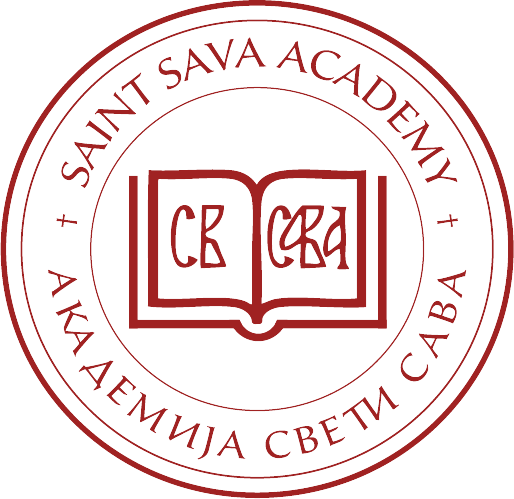 Dual-Language Education in an Orthodox-Christian Learning Environment2023-2024REGISTRATION INFORMATION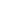 EARLY REGISTRATION:	Begins February 16, 2023Current St. Sava Academy Families OnlyIn School Office 8:00 a.m. – 3:00 p.m. (Registration not accepted prior) Registration after is accepted in person only at the school office. 
For questions, please contact: office@stsavaacademy.orgOPEN REGISTRATION:	Begins March 14, 2023In School Office from 8:00 a.m. – 3:00 p.m.DUE AT REGISTRATION:	$250.00 non-refundable registration fee per family2023-2024 School Year Registration application, completed                                                       Please note: School Security Officer funding is not included in tuition.                                                        The fee is $250.00/year, subject to change.     TUITION RATES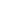 TUITION PAYMENT SCHEDULE & TERM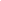 Initial Payment: 33% of total the tuition is due in full by September 15, 2023 
Remaining Payments: Eight (8) total Due by first of the month.Methods: We accept Cash, Check, Zelle, or PayPal. (pay@stsavacademy.org)Preschool /PreKindergartenPreschool /PreKindergartenPreschool /PreKindergarten Preschool  (5 days/week)(3-year-old classroom)$8,085.00Includes tuition, instructional fees, and daily hot lunchEnrollment limited to 20 students per classroom3-year-old classroom (must be age 3 and fully potty trained by start of school).
Initial payment: $2,668.  + 8 monthly payments of $677.12  PreKindergarten          (5 days/week)(4-year-old classroom)$8,085.00Includes tuition, instructional fees, and daily hot lunchEnrollment limited to 20 students per classroom3-year-old classroom (must be age 3 and fully potty trained by start of school).
Initial payment: $2,668.  + 8 monthly payments of $677.12  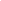 Preschool/PreKindergarten       3 days/weekPreschool/PreKindergarten       2 days/week$4,800.00$3,275.00    Initial payment: $1,584.00   + 8 monthly payments of $402.00    Initial payment: $1,080.75   + 8 monthly payments of $274.28Full-Time StudentsFull-Time StudentsFull-Time StudentsKindergarten – 8th grade$6,985.00Includes tuition, instructional fees and daily hot lunchInitial payment: $2,305.05   + 8 monthly payments of $584.99Additional Students: $2,051.49   + 8 monthly payments of $520.64